Presse Fakten zur BAUMA 2019Abbruchroboter für den Tunnelbau, den Abbruch und die ZementindustriePremiere auf der BAUMA:
Ferngesteuerter Abbruchroboter mit einzigartiger Kinematik bietet hohe Flexibilität auf engstem RaumUm 360 Grad drehbarer Auslegerarm erschließt neue Möglichkeiten.Monheim, 15. Februar 2019    Auf der BAUMA 2019 zeigt TML erstmals den neuen Abbruchroboter UNIDACHS 110, den das Unternehmen speziell als Träger für unterschiedlichste Anbauwerkzeuge entwickelt hat. Die sehr kompakte Maschine eignet sich besonders für den Einsatz unter beengten Platzverhältnissen; die Funk-Fernsteuerung ermöglicht das Arbeiten aus sicherem Abstand.Der neue UNIDACHS 110 zeichnet sich unter anderem durch geringe Abmessungen, hohe Wendigkeit und einen kraftvollen Antrieb aus. Die Breite des Unterwagens beträgt lediglich 1.315 mm, seine Bauhöhe liegt bei 1.635 mm. So kann er auch an Einsatzorten in Tunneln oder Gebäuden verwendet werden, die für andere Maschinen nicht erreichbar sind. Mit der Fernsteuerung arbeitet der Fahrer aus sicherem Abstand.Mit dem drehbaren Auslegerarm verfügt die Maschine im Vergleich mit Knickarm-Baggern über einen zusätzlichen Freiheitsgrad. Er bietet in Kombination mit dem zweifach gelenkig gelagerten Cantilever-Ausleger hohe Flexibilität: Die Anbauwerkzeuge – zum Beispiel Fräsen, Hydraulikhämmer, Reißlöffel zum Profilieren oder Ziehen, Reißzähne, Scheren, Ausbrechzangen oder Schaufeln – können unter nahezu jedem beliebigen Winkel an die zu bearbeitende Oberfläche angesetzt werden. So ist die Maschine ideal für Arbeiten im Berg- und Tunnelbau, beim Abbruch oder Rückbau von Bauwerken sowie für das Ausbrechen von Drehrohröfen in der Zementindustrie geeignet. Mit dem Ausleger, der – ja nach Länge des Anbauwerkzeuges – eine Reichweite von bis zu 5.000 mm hat, verfügt die Maschine trotz der geringen Baugröße über einen großen Arbeitsbereich: Sie erreicht ohne Umsetzen das vollständige Profil eines Versorgungsganges, Stollens oder Tunnels und somit alle Bereiche, in denen Material entfernt, bearbeitet oder aufgetragen werden soll. Volker Bongardt, International Country Manager der TML Technik GmbH, sieht hohen Nutzen für seine Kunden: "Die Betreiber schätzen an der Kombination des Cantilever-Auslegers mit dem drehbaren Auslegerarm besonders, dass sie aus nur einer Standposition den gesamten Arbeitsbereich sehr einfach erreichen können. Bei Abbruchrobotern mit Knickarm ist das aus kinematischen Gründen nicht möglich. Jetzt können unsere Kunden beides nutzen: die von unseren anderen Maschinen bekannte Flexibilität des drehbaren Auslegers und die Kompaktheit der Abbruchroboter.“TML stattet die Maschinen wahlweise mit einem dieselhydraulischen oder einem elektrohydraulischen Antrieb aus. Der Dieselantrieb bringt eine Leistung von 26 kW (EU Stage 3a) oder 18,5 kW (EPA TIER 4), der elektrohydraulische leistet 25 kW.2.600 Zeichen einschließlich Vorspann und LeerzeichenAnwendungsbereicheBerg- und TunnelbauIm Berg- und Tunnelbau eignet sich der neue UNIDACHS 110 unter anderem für das Durchschlagen von Querstreben, die Profilierung von Tunnelquerschnitten, das Berauben mit einem Hammerwerk, einer Fräse und das Räumen mit verschiedenen Schaufeltypen.Darüber hinaus kann er beispielsweise Bohrlafetten und Werkzeuge für das Setzen von Bögen und Ankern aufnehmen. Auch mit der Kombination des um 360 Grad drehbaren Auslegerarm mit Taumel-Spritzdüsen setzt TML Technik einen neuen Maßstab.BauindustrieAufgrund seines kompakten Aufbaus und der ausgeprägten Wendigkeit kann der UNIDACHS 110 bei Abbrucharbeiten auch in schwer zugänglichen Bereichen arbeiten.Speziell beim Rückbau in Gefahrenbereichen bewährt sich die Fernsteuerung. Sie bietet maximale Sicherheit für die Mitarbeiter vor Ort und minimiert Gefahrenpotenziale, die zum Beispiel durch umstürzende Wände oder herabfallende Material entstehen. Außerdem können optional Kameras an der Maschine installiert werden. Über einen Split-Screen-Monitor hat der Bediener dann Sichtkontakt zur Maschine und ihrer Umgebung.ZementindustrieIn der Zementindustrie – zum Beispiel beim Fräsen oder Nacharbeiten der Innenflächen der Drehrohröfen – erreicht der um 360 Grad drehbare Auslegerarm jeden Punkt seines Arbeitsbereiches ohne Umsetzen und bringt die notwendige Kraft für das Ausbrechen der oft stark versinterten Feuerfestauskleidung auf. Außerdem bietet der UNIDACHS 110 hohe Arbeitssicherheit: Mit der Fernbedienung braucht der Bediener den Gefahrenbereich nicht zu betreten, sondern arbeitet in sicherem Abstand.Anwendungsbereiche: 1.500 Zeichen einschließlich LeerzeichenTML Technik auf der BAUMA 2019
(8. bis 14. April 2019):
Halle C5, Stand C5.324Über TML Seit 1993 plant, entwickelt und fertigt die TML Technik GmbH Spezialbagger mit Teleskopauslegern und Maschinen für die Hüttenindustrie, den Berg- und Tunnelbau sowie die Bau- und die Zementindustrie. Hunderte ausgelieferte Maschinen, die individuell auf herausfordernde Betriebsbedingungen zugeschnitten sind, bewähren sich Tag für Tag unter härtesten Umgebungsbedingungen.Mit dem Leitgedanken „working solutions“ entwickelt TML in enger Abstimmung mit den Kunden Lösungen, die exakt an spezielle Anforderungsprofile angepasst sind und die im rauen Tagesbetrieb zuverlässig arbeiten … immer auf der Basis bewährter, robuster Standardmaschinen, innovativer Technik und dem Know-how aus mehr als 55 Jahren.Am Firmensitz in Monheim am Rhein – zentral gelegen zwischen Düsseldorf und Köln –konstruiert das Unternehmen die Maschinen und fertigt sie auf 22.000 m² in sechs Werkshallen: „Made in Germany“. Mit mehr als 100 Mitarbeitern sowie Niederlassungen und Vertretungen ist das Unternehmen weltweit präsent.Abbildungen:Download der hoch aufgelösten Bilddateien: Pressebilder TMLBildnachweis:	Werksfotos TML Technik GmbHKontakt:TML Technik GmbH
Volker Bongardt
Daimlerstraße 14 - 16
40789 Monheim 
Tel.: +49.2173.9575-100
Fax: +49 2173-9575 400
www.tml-group.biz 
E-Mail:v.bongardt@tml-group.bizAnsprechpartner für die Presse:VIP Kommunikation
Dr.-Ing. Uwe Stein
Dennewartstraße 25-27
52068 Aachen
Tel.: +49.241.89468-55
Fax: +49.241.89468-44
www.vip-kommunikation.de
E-Mail: stein@vip-kommunikation.deBild 1:	Der neue UNIDACHS 110 ist deutlich kompakter als seine „großen Brüder“ der gleichen Baureihe.Dateiname: 
TML Unidachs_110_Test_TML (8).jpg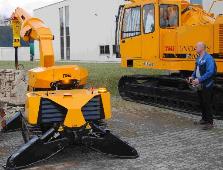 Bild 2:	Mit der Fernsteuerung arbeitet der Bediener aus sicherem Abstand.Dateiname: 
TML Unidachs_110_Test_TML (4).jpg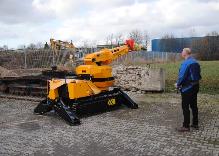 Bild 3:	Mit dem drehbaren Auslegerarm verfügt die Maschine im Vergleich mit Knickarm-Baggern über einen zusätzlichen Freiheitsgrad.Dateiname: 
TML Unidachs_110_Test_TML (25).jpg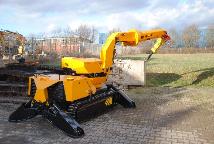 